IR(ME)R Employers Procedures DentistryJanuary 2024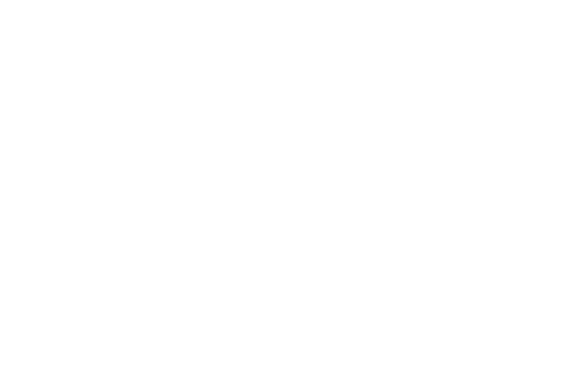 Diagnostic Reference LevelsThe Employer is responsible for setting and regularly reviewing DRLs for all standard exposures, which must meet or be below national and European DRLs where available.  The MPE can provide relevant DRLs.  These should be easily accessible to the Operator.The Employer is responsible for ensuring appropriate reviews are undertaken whenever DRLs are consistently exceeded, and that corrective action is taken where appropriate. Establishing Local DRLsThe MPE, as laid out within their contract, will advise on appropriate Local DRLs for all standard examinations that are based on the standard exposures as listed in the exposure protocols.  These Local DRLs will be set in terms of displayed information, for example Dose Area Product (DAP) or measurement such as patient entrance surface dose.Reviewing Local DRLsLocal DRLs will be reviewed following the regular checks of representative dose undertaken as part of the QA programme.  The MPE will advise where any adjustments are necessary, having regard for any available national or European DRLs.  Local DRLs will be reviewed every [3 years]. Recording a Clinical EvaluationFollowing a dental exposure, a suitably trained and entitled Operator must clinically evaluate each image and the findings documented in the patient’s [dental record/electronic record]. This evaluation of the whole image will include:The identity [signature/initials] of the Operator undertaking the evaluationThe details of all findings including:Charting of caries or alveolar bone levels where appropriateFindings relevant to the patient’s management or prognosis In the case of pre-extraction radiograph, it may be sufficient to record either ‘root form simple’ or ‘nothing abnormal diagnosed’.TrainingThe Employer is responsible for ensuring that Practitioners and Operators are adequately trained for their scope of practice.  This includes training on each specific piece of equipment to be used, and radiation safety and IR(ME)R.The Employer must ensure that training is only delivered by designated competent trainers.  They must also ensure that each duty holder has an up-to-date training record, which includes their current registration details and is available to relevant enforcing authorities (an example training record can be found in Appendix 3).Employers must ensure they have evidence of the training and competence of any staff working under practicing privileges, and that they are entitled to work in the practice/independent clinic such as associates, locums and visiting independent clinicians.Students/TraineesThere must be ‘direct’ supervision by someone who is adequately trained, entitled and is directly accountable for the activity of the trainee.Appendix 3EP9 Example Training Records External TrainingIn-house training (if applicable)EP7 Diagnostic Reference Levels (DRLs)[Name of NHS Dental Practice/Independent Clinic]EP8 Clinical Evaluation [Name of NHS Dental Practice/Independent Clinic]EP9 Training and Education[Name of NHS Dental Practice/Independent Clinic]Name  [NHS Dental Practice/Independent Clinic:]Name  [NHS Dental Practice/Independent Clinic:]Name of duty holder:Name of duty holder:Job title:Job title: e.g. Dental NurseEntitlement:Entitlement: e.g. OperatorTraining reviewed by:	Date:Next training review due:Type of trainingQualificationDatee.g. Dental Nurse training including radiographyCertificate in Dental Nursinge.g. CPD training on radiation protectionSite/Room/Equipmente.g. Glasgow Dental Practice, Exam room 2, Intra oral machinee.g. Glasgow Dental Practice, Exam room 2, Intra oral machinee.g. Glasgow Dental Practice, Exam room 2, Intra oral machinee.g. Glasgow Dental Practice, Exam room 2, Intra oral machineTaskTaskTrainer initialsDateSwitch x-ray equipment on and off Switch x-ray equipment on and off Aware of exposure charts and protocolsAware of exposure charts and protocolsCan select appropriate exposure factors Can select appropriate exposure factors Undertake an intra oral dental exposure Undertake an intra oral dental exposure Use rectangular collimation Use rectangular collimation Emergency procedure for equipment failureEmergency procedure for equipment failureComplete room log including exposure factors/dose when appropriateComplete room log including exposure factors/dose when appropriateThis person has received training on the above tasks This person has received training on the above tasks This person has received training on the above tasks This person has received training on the above tasks DateSignature of trainer Name of trainerSignature of duty holder Site/Room/Equipmente.g. Glasgow Dental Practice, Exam room 2, Desktop processore.g. Glasgow Dental Practice, Exam room 2, Desktop processore.g. Glasgow Dental Practice, Exam room 2, Desktop processore.g. Glasgow Dental Practice, Exam room 2, Desktop processorTaskTaskTrainer initialsDateSwitch x-ray equipment on and off Switch x-ray equipment on and off Process a filmProcess a filmClean processorClean processorChange chemicals in processor Change chemicals in processor Processor QAProcessor QAThis person has received training on the above tasksThis person has received training on the above tasksThis person has received training on the above tasksThis person has received training on the above tasksDateSignature of trainer Name of trainerSignature of duty holder Site/Room/Equipmente.g. Glasgow Dental Practice, Exam room 2, Desktop processore.g. Glasgow Dental Practice, Exam room 2, Desktop processore.g. Glasgow Dental Practice, Exam room 2, Desktop processore.g. Glasgow Dental Practice, Exam room 2, Desktop processorTaskTaskTrainer initialsDateSwitch x-ray equipment on and off Switch x-ray equipment on and off Process a filmProcess a filmClean processorClean processorChange chemicals in processor Change chemicals in processor Processor QAProcessor QAThis person has received training on the above tasksThis person has received training on the above tasksThis person has received training on the above tasksThis person has received training on the above tasksDateSignature of trainer Name of trainerSignature of duty holder Site/Room/Equipmente.g. Glasgow Dental Practice, Exam room 2, Desktop processore.g. Glasgow Dental Practice, Exam room 2, Desktop processore.g. Glasgow Dental Practice, Exam room 2, Desktop processore.g. Glasgow Dental Practice, Exam room 2, Desktop processorTaskTaskTrainer initialsDateSwitch x-ray equipment on and off Switch x-ray equipment on and off Process a filmProcess a filmClean processorClean processorChange chemicals in processor Change chemicals in processor Processor QAProcessor QAThis person has received training on the above tasksThis person has received training on the above tasksThis person has received training on the above tasksThis person has received training on the above tasksDateSignature of trainer Name of trainerSignature of duty holder Site/Room/EquipmentGeneralGeneralGeneralGeneralTaskTaskSignature of duty holderDateFamiliar with the responsibilities and processes described in the Employer’s Procedures and Local RulesFamiliar with the responsibilities and processes described in the Employer’s Procedures and Local Rules